Официальное издание№ 7                                              02 апреля 2015г.ОРГАНОВ   МУНИЦИПАЛЬНОГО   ОБРАЗОВАНИЯГОРОДОКСКИЙ СЕЛЬСОВЕТРОССИЙСКАЯ ФЕДЕРАЦИЯКРАСНОЯРСКОГО КРАЯМИНУСИНСКОГО РАЙОНААДМИНИСТРАЦИЯ ГОРОДОКСКОГО СЕЛЬСОВЕТАПОСТАНОВЛЕНИЕ     02.04.2015                                                    с.Городок                                                       №  23/1- п    О проведении   публичного слушания     по обсуждению проекта  изменений  и      дополнений в   Устав       Городокского      сельсовета             В         соответствии с    требованиями  Федерального Закона от 31.12.2005г. № 199-ФЗ  « О внесении изменений в отдельные законодательные акты Российской Федерации в связи с совершенствованием разграничения полномочий» и  в целях приведения Устава Городокского сельсовета Минусинского района Красноярского края в соответствие с действующим законодательством, руководствуясь положением о публичных слушаниях в Городокском сельсовете, постановляю:            1. Провести публичные слушания по обсуждению проекта решения изменений и дополнений в Устав Городокского сельсовета 13 апреля  2015 года  в 17 час. 00 мин. по адресу: с.Городок, ул.Ленина , 21 – А, здание администрации Городокского сельсовета.2. Создать комиссию по организации  и проведению публичных слушаний в следующем составе:                           - ТощевА.В. – глава администрации Городокского сельсовета, председатель комиссии;- Арокина С.И. – заместитель главы администрации Городокского сельсовета, заместитель председателя  комиссии;- Крикунова Н.Ю., депутат сельского Совета депутатов, секретарь комиссии;                            -   Савин Л.Г.,   председатель  сельского Совета депутатов, член комиссии;                            -   Секисова Л.Н. – главный бухгалтер  администрации, член комиссии;                            -   Евсеенко  П.И.  ,депутат Сельского Совета, член комиссии;                            -   Шведова С.В.,  председатель Совета женщин с.Городок, член комиссии               3. Настоящее постановление вступает в силу с момента опубликования в официальном издании «Ведомости органов муниципального образования «Городокский сельсовет»».Глава сельсовета                                                       А.В.Тощев            К СВЕДЕНИЮ  ЖИТЕЛЕЙ С.ГОРОДОК  И  НИКОЛО-ПЕТРОВКА          В соответствии с постановлением главы Городокского сельсовета от 02.04.2015г. № 23/1-п «О проведении   публичного слушания      по обсуждению проекта  изменений  и      дополнений в   Устав       Городокского      сельсовета».  Публичное слушание назначено на 13 апреля  2015г. в 17 час. 00 мин.          Состоятся публичные слушания по адресу: с.Городок, ул.Ленина ,21-А, здание администрации Городокского сельсовета        Тема слушаний:  О проведении   публичного слушания      по обсуждению проекта  изменений  и      дополнений в   Устав       Городокского      сельсовета        Инициатор проведения публичного слушания – глава Городокского сельсовета.      С документами «О проведении   публичного слушания      по обсуждению проекта  изменений  и      дополнений в   Устав       Городокского      сельсовета» можно дополнительно ознакомится в администрации Городокского сельсовета по адресу: с.Городок, ул.Ленина, 21-А, здание администрации Городокского сельсовета.                                                                                  КОМИССИЯ ПО ОРГАНИЗАЦИИ И  ПРОВЕДЕНИЮ ПУБЛИЧНЫХЛУШАНИЙПРОЕКТРОССИЙСКАЯ ФЕДЕРАЦИЯКРАСНОЯРСКИЙ КРАЙ МИНУСИНСКИЙ РАЙОНГОРОДОКСКИЙ СЕЛЬСКИЙ СОВЕТ ДЕПУТАТОВРЕШЕНИЕ___________2015                        с. Городок                                             № _____О внесении изменений и дополнений в Устав В целях приведения Устава Городокского сельсовета Минусинского района Красноярского края в соответствие с требованиями Закона Красноярского края от 03.03.2015 № 8-3182 «О внесении изменений в статью 2 Закона края от 01.12.2014 № 7-2884  «О некоторых вопросах организации органов местного самоуправления в Красноярском крае», руководствуясь статьями 22, 26, 59 Устава Городокского сельсовета Красноярского края, Совет депутатов РЕШИЛ: Внести в Устав сельсовета следующие изменения:1.1. статью 6 изложить в следующей редакции:«Статья 6. Органы и должностные лица местного самоуправления сельсовета1. Совет депутатов – представительный орган местного самоуправления, состоящий из 10 депутатов, избираемый на основе всеобщего равного и прямого избирательного права при тайном голосовании сроком на 5 лет.2. Глава сельсовета избирается представительным органом муниципального образования из числа кандидатов, представленных конкурсной комиссией по результатам конкурса, и возглавляет местную администрацию.3. Администрация сельсовета является исполнительно-распорядительным органом местного самоуправления, подотчетным Совету депутатов сельсовета.»;1.2. статью 11 изложить в следующей редакции:«Статья 11. Глава сельсовета1. Глава сельсовета — высшее должностное лицо сельсовета, наделенное согласно Уставу собственной компетенцией по решению вопросов местного значения, возглавляющее деятельность по осуществлению местного самоуправления на территории муниципального образования.2. Глава сельсовета действует в пределах полномочий, определенных законодательством, настоящим Уставом и решениями Совет депутатов.3. Глава сельсовета представляет муниципальное образование в отношениях с Российской Федерацией, ее субъектами, государственными органами, другими муниципальными образованиями, юридическими и физическими лицами.4. Глава сельсовета избирается представительным органом муниципального образования из числа кандидатов, представленных конкурсной комиссией по результатам конкурса, и возглавляет местную администрацию.5. Иностранный гражданин может быть избран главой муниципального образования в случае, если такая возможность предусмотрена международным договором Российской Федерации с соответствующим иностранным государством.6. На Главу сельсовета распространяются гарантии, предусмотренные законодательством.7. Глава муниципального образования должен соблюдать ограничения и запреты и исполнять обязанности, которые установлены Федеральным законом от 25.12.2008 № 273-ФЗ «О противодействии коррупции» и другими федеральными законами.»;1.3. статью 12 изложить в следующей редакции:«Статья 12. Срок полномочий Главы сельсовета1. Срок полномочий Главы сельсовета - 5 лет. 2. Полномочия Главы сельсовета начинаются со дня его вступления в должность и прекращаются в день вступления в должность вновь избранного Главы сельсовета.»;1.4. В статье 28 (Избирательная комиссия муниципального образования)в пункте 1 исключить – «выборного должностного лица местного самоуправления»  (Для организации подготовки и проведения муниципальных выборов,);      пункт 2 изложить в следующей редакции:«2. Избирательная комиссия муниципального образования осуществляет свои полномочия, определенные Федеральным законом от 12.06.2002 № 67-ФЗ «Об основных гарантиях избирательных прав и права на участие в референдуме граждан Российской Федерации», Законом Красноярского края от 02.10.2003 № 8-1411 «О выборах в органы местного самоуправления в Красноярском крае», Уставным законом Красноярского края от 10.11.2011 №13-6401 «О референдумах в Красноярском крае». Кроме того:- публикует (обнародует) в соответствующих средствах массовой информации результаты выборов; итоги голосования, местных референдумов;- рассматривает и решает вопросы материально-технического обеспечения подготовки и проведения выборов;- обеспечивает изготовление бюллетеней по выборам депутатов Совета депутатов, бюллетеней для голосования на местном референдуме;- обеспечивает информирование избирателей о сроках и порядке осуществления избирательных действий, ходе избирательной кампании;- может создавать рабочие группы, привлекать к выполнению работ внештатных работников.»;1.5. пункт 1 статьи 34 изложить в следующей редакции:«1. Выборы депутатов представительного органа осуществляются на основе всеобщего равного и прямого избирательного права при тайном голосовании.»;1.6. в статье 13 (Прекращение полномочий главы сельсовета): подпункт 9 пункта 1 исключить (отзыва избирателями);пункт  5  исключить (В случае отзыва Главы сельсовета избирателями, полномочия Главы сельсовета прекращаются со дня официального опубликования результатов голосования об отзыве);1.7. в статье 7 (Вопросы местного значения): подпункт  37  пункта 1 исключить (осуществление муниципального контроля на территории особой экономической зоны);в пункте 22 исключить – «в том числе путем выкупа»  (утверждение генеральных планов поселения,);дополнить пунктом 40 в следующей редакции – «участие в соответствии с Федеральным законом от 24 июля 2007 года №221-ФЗ «О государственном кадастре недвижимости» в выполнении комплексных кадастровых работ». 1.8. статью 62 дополнить пунктом 3 в следующей редакции:«3. Положения статьи 6, статьи 11, статьи 12, пункта 1 и 2 статьи 28, пункта 1 статьи 34, подпункта 9 пункта 1 и пункта 5 статьи 13,  настоящего Устава в редакции Решения от _______________ № ___________ «О внесении изменений и дополнений в Устав» применяются в отношении порядка избрания главы сельсовета после истечения срока полномочий главы сельсовета, избранного до дня вступления в силу Закона Красноярского края от 01.12.2014 № 7-2884 «О некоторых вопросах организации органов местного самоуправления в Красноярском крае».».2. Контроль за исполнением Решения возложить на главу сельсовета Тощева А.В.3. Настоящее Решение о внесении изменений и дополнений в Устав сельсовета подлежит официальному опубликованию (обнародованию) после его государственной регистрации и вступает  в силу со  дня, следующего за днем официального опубликования (обнародования).Глава сельсовета обязан опубликовать (обнародовать) зарегистрированное Решение о внесении изменений и дополнений в Устав сельсовета, в течение семи дней со дня его поступления из Управления Министерства юстиции Российской Федерации по Красноярскому краю. Председатель сельскогосовета депутатов:                                                              Л.Г. Савин	Глава сельсовета:                                                              А.В. Тощев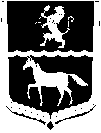 	ГОРОДОКСКИЙ СЕЛЬСКИЙ СОВЕТ ДЕПУТАТОВМИНУСИНСКОГО  РАЙОНАКРАСНОЯРСКОГО  КРАЯ662631,Россия, Красноярский край, Минусинский район, с. Городок, ул. Ленина, 21а,Телефон-факс:(39132) 71-2-68, Е-mail: tоschev75@mail.ruР Е Ш Е Н И Е  От  11.09.2014 г.                       с. Городок 		                  № 130-рсО порядке учёта предложений по проекту Устава  Городокского  сельсовета Минусинскогорайона Красноярского края,проекту муниципального правового акта о внесении изменений и дополнений в Устав  Городокского сельсовета Минусинского района  Красноярского края, участия граждан в его обсуждении.В соответствии со статьёй  44 Федерального закона от 06.10.2003 № 131-ФЗ «Об общих  принципах  организации  местного  самоуправления  в  Российской  Федерации», статьей  60 Устава  Городокского  сельсовета Минусинского района Красноярского края, Городокский сельский Совет депутатов РЕШИЛ:1.	Утвердить Порядок учета предложений по проекту устава  Городокского сельсовета Минусинского района Красноярского края, проекту муниципального правового акта о внесении изменений и дополнений в устав Городокского  сельсовета Минусинского района Красноярского края, участияграждан в его обсуждении, согласно приложению.       2.  Решение Городокского сельского Совета депутатов от 30.12.2009 года № 115-рс «О порядке учета предложений по проекту  Устава Городокского сельсовета Минусинского района Красноярского края  или проектунормативногоправого акта о внесении изменений и дополнений в Устав Городокского сельсовета  Минусинского района Красноярского края и участия граждан в его обсуждении» считать утратившим силу.         2.	Контроль за выполнением Решения возложить на заместителя главы сельсовета  С.И.Арокину          3. Решение  вступает в силу в день, следующий  за днем его  официального    опубликования в  «Ведомости» органов муниципального образования Городокский сельсовет.Глава сельсовета:                                                                          А.В.Тощев.Председатель Городокского сельского Совета депутатов:                                                        Л.Г.Савин..                                                                                                                                                                    Приложение к решению Городокского сельского Совета депутатов
                                                                от 11.09.2014г. № 130 - рсПОРЯДОКпо проекту устава  Городокского  сельсовета Минусинского района Красноярского края,проекту муниципального правового акта о внесении изменений и дополнений в устав Городокского сельсовета Минусинского района Красноярского края,участия граждан в его обсуждении.Настоящий Порядок разработан в соответствии с требованиями статьи 44 Федерального закона от 06.10.2003 № 131-ФЗ «Об общих принципах организации местного самоуправления в Российской Федерации» и регулирует порядок учета предложений по проекту устава  Городокского сельсовета Минусинского района Красноярского края, проекту муниципального правового акта о внесении изменений и дополнений в Устав Городокского сельсовета Минусинского района Красноярского края, участия граждан в его обсуждении (далее по тексту - проект Устава, проект изменений в Устав, Порядок).1. ОБЩИЕ ПОЛОЖЕНИЯ1.1.	Предложения об изменениях и дополнениях к опубликованному проекту Устава,проекту изменений в Устав могут вноситься:1)	гражданами, проживающими на территории муниципального образования
«Городокский сельсовет», в порядке индивидуальных или
коллективных обращений;общественными объединениями;органами территориального общественного самоуправления.Население муниципального образования вправе участвовать в обсуждении опубликованного проекта Устава либо проекта изменений в Устав в иных формах, не противоречащих действующему законодательству.Предложения об изменениях и дополнениях к проекту Устава, проекту изменений и дополнений в Устав излагаются в письменном виде и передаются в Городокский сельский Совет депутатов.Предложения по проекту Устава, проекту изменений и дополнений в Устав рассматриваются комиссией по организации и проведению публичных слушаний  Администрации Городокского сельсовета.1.4. Предложения об изменениях и дополнениях к проекту Устава, проекту изменений в Устав должны быть внесены в Городокский сельский Совет депутатов в течение 15 дней со дня опубликования проекта соответствующего документа.2. ОРГАНИЗАЦИЯ ОБСУЖДЕНИЯ ПРОЕКТА УСТАВА, ПРОЕКТА ИЗМЕНЕНИЙ И ДОПОЛНЕНИЙ В УСТАВОбсуждение гражданами проекта Устава, проекта изменений и дополнений в Устав может проводиться в виде опубликования (обнародования) мнений, предложений, коллективных и индивидуальных обращений жителей муниципального образования, заявлений общественных объединений, а также в виде дискуссий, "круглых столов", обзоров писем читателей, иных формах, не противоречащих законодательству.Граждане вправе участвовать в публичных слушаниях по проекту Устава, проекту изменений и дополнений в Устав в соответствии с Положением о публичных слушаниях.2.3.	Должностные лица органов местного самоуправления обеспечивают разъяснение населению проекта Устава либо изменений и дополнений в Устав в соответствии с действующим законодательством.3. ПОРЯДОК РАССМОТРЕНИЯ ПОСТУПИВШИХ ПРЕДЛОЖЕНИЙОБ ИЗМЕНЕНИЯХ И ДОПОЛНЕНИЯХ К ПРОЕКТУ УСТАВА,ПРОЕКТУ ИЗМЕНЕНИЙ В УСТАВ3.1.	Все поступившие в Городокский сельский Совет депутатов предложения об
изменениях и дополнениях к проекту Устава, проекту изменений в Устав подлежат
регистрации и учету в аппарате Городокского сельского Совета депутатов.Предложения об изменениях и дополнениях к проекту Устава, проекту изменений в Устав должны соответствовать действующему на территории Российской Федерации законодательству.Предложения об изменениях и дополнениях к проекту Устава, проекту изменений в Устав, внесенные с нарушением сроков, предусмотренных настоящим Порядком, учету и рассмотрению не подлежат.Поступившие предложения об изменениях и дополнениях к проекту Устава, проекту изменений в Устав изучаются членами комиссии.Мотивированное решение, принятое по результатам рассмотрения предложения, в письменной форме доводится комиссией до сведения лица, внесшего предложение по проекту решения.4. ПОРЯДОК УЧЕТА ПРЕДЛОЖЕНИЙ  ПО ПРОЕКТУУСТАВА, ПРОЕКТУ ИЗМЕНЕНИЙ В УСТАВ4.1.	По итогам изучения, анализа и обобщения поступивших предложений об
изменениях и дополнениях к проекту Устава, проекту изменений в Устав комиссия в
течение пяти дней со дня истечения срока приема указанных предложений составляет
заключение.4.2.	Заключение комиссии на внесенные предложения об изменениях и дополнениях
к проекту Устава, проекту изменений в Устав должно содержать следующие положения:общее количество поступивших предложений об изменениях и дополнениях к проекту Устава, проекту изменений в Устав;количество поступивших предложений об изменениях и дополнениях к проекту Устава, проекту изменений в Устав, оставленных в соответствии с настоящим Положением без рассмотрения;отклоненные предложения об изменениях и дополнениях к проекту Устава, проекту изменений в Устав ввиду несоответствия требованиям настоящего Положения;предложения об изменениях и дополнениях к проекту Устава, проекту изменений в Устав, рекомендуемые комиссией к отклонению;предложения об изменениях и дополнениях к проекту Устава, проекту изменений в Устав, рекомендуемые комиссией для внесения в текст проекта соответствующего документа.К заключению прилагаются все поступившие предложения об изменениях и дополнениях к проекту Устава, проекту изменений в Устав и заключений, указанных в пункте 3.4 настоящего Положения.Городокский сельский Совет депутатов рассматривает заключение комиссии в порядке, установленном Регламентом.УЧРЕДИТЕЛЬ:                                                                                                                 АДРЕС:Администрация  Городокского  сельсовета,                                                662631  с.Городок,  ул.Ленина,  6 «а»Городокский  сельский  Совет  депутатов                                                            Минусинского  районаМинусинского  района                                                                                           тел.71-2-68Отпечатано  в  ГП  КК  «Минусинская   типография»                                                                                                                                             Ул.Комсомольская,9, тел.2-20-54ТИРАЖ: 900 шт.